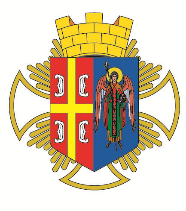 РEПУБЛИКА СРБИЈА                                                                                                   Општинска  управа Општине АранђеловацОдељење за инспекцијске послове- Комунална инспекција -КОНТРОЛНА ЛИСТА БРОЈ 6.4ОДВОЂЕЊЕ И ПРЕЧИШЋАВАЊЕ ОТПАДНИХ И АТМОСФЕРСКИХ ВОДАПОСТУПАЊЕ ПО ЗАХТЕВУ ЗА ПРИКЉУЧАК Правни основ:Одлука о водоводу и канализацији („Службени гласник општине Аранђеловац“, број 27/2011, 29/2011, 53/2018, 88/2017)КОНТРОЛНА ЛИСТА БРОЈ 6.4ОДВОЂЕЊЕ И ПРЕЧИШЋАВАЊЕ ОТПАДНИХ И АТМОСФЕРСКИХ ВОДАПОСТУПАЊЕ ПО ЗАХТЕВУ ЗА ПРИКЉУЧАК Правни основ:Одлука о водоводу и канализацији („Службени гласник општине Аранђеловац“, број 27/2011, 29/2011, 53/2018, 88/2017)   ОПШТЕ ИНФОРМАЦИЈЕ О ИНСПЕКЦИЈСКОМ НАДЗОРУ   ОПШТЕ ИНФОРМАЦИЈЕ О ИНСПЕКЦИЈСКОМ НАДЗОРУ   ОПШТЕ ИНФОРМАЦИЈЕ О ИНСПЕКЦИЈСКОМ НАДЗОРУДео 1.  Опште информације Део 1.  Опште информације Део 1.  Опште информације 1.1 Општина Аранђеловац – Општинска управа 1.2 Одељење за инспекцијске послове – комунална инспекција1.3 Инспектор: 1.4  Датум инспекцијског надзора: 1.1 Општина Аранђеловац – Општинска управа 1.2 Одељење за инспекцијске послове – комунална инспекција1.3 Инспектор: 1.4  Датум инспекцијског надзора: 1.1 Општина Аранђеловац – Општинска управа 1.2 Одељење за инспекцијске послове – комунална инспекција1.3 Инспектор: 1.4  Датум инспекцијског надзора: 1.5   Врста инспекцијског надзора         □ Редовни          □ Мешовити         □ Ванредни          □ Контролни          □ Допунски  1.5   Врста инспекцијског надзора         □ Редовни          □ Мешовити         □ Ванредни          □ Контролни          □ Допунски  1.5   Врста инспекцијског надзора         □ Редовни          □ Мешовити         □ Ванредни          □ Контролни          □ Допунски  1.6   Инспекцијски надзор према облику:         □ Теренски         □ Канцеларијски  1.6   Инспекцијски надзор према облику:         □ Теренски         □ Канцеларијски  1.6   Инспекцијски надзор према облику:         □ Теренски         □ Канцеларијски  1.7   Налог за инспекцијски надзор:          □ Да          □ Не  1.7   Налог за инспекцијски надзор:          □ Да          □ Не  1.7   Налог за инспекцијски надзор:          □ Да          □ Не            ИНФОРМАЦИЈЕ О КОНТРОЛИСАНОМ СУБЈЕКТУ          ИНФОРМАЦИЈЕ О КОНТРОЛИСАНОМ СУБЈЕКТУ          ИНФОРМАЦИЈЕ О КОНТРОЛИСАНОМ СУБЈЕКТУДео 2.  Правно/физичко лице, предузетник Део 2.  Правно/физичко лице, предузетник Део 2.  Правно/физичко лице, предузетник 2.1.   Подаци о контролисаном субјекту 2.1.   Подаци о контролисаном субјекту 2.1.   Подаци о контролисаном субјекту 2.1.1.   Назив/име и презиме субјекта: 2.1.1.   Назив/име и презиме субјекта: 2.1.2.   Адреса (улица и број): 2.1.2.   Адреса (улица и број): 2.1.3.   Место: 2.1.3.   Место: 2.1.4.   Град/Општина: 2.1.4.   Град/Општина: 2.1.5.   Поштански број: 2.1.5.   Поштански број: 2.1.6.   Телефон/Факс: 2.1.6.   Телефон/Факс: 2.1.7.   ПИБ:2.1.7.   ПИБ:2.1.8. Матични број:2.1.8. Матични број:2.1.9. Бр. личне карте (за физичко лице):2.1.9. Бр. личне карте (за физичко лице):Део 3.   Локација Део 3.   Локација Део 3.   Локација 3.1.   Локација где је вршен  инспекцијски надзор 3.1.   Локација где је вршен  инспекцијски надзор 3.1.   Локација где је вршен  инспекцијски надзор 3.1.1.    Адреса (улица и број): 3.1.1.    Адреса (улица и број): 3.1.2.    Место: 3.1.2.    Место: Ред. бројПитањеОдговор и број бодова1.Вршилац комуналне делатности је у прописаном року, на захтев инвеститора објекта чије се инсталације канализације прикључују, издао услове за канализациони прикључакда-          -бр. бодова-10/не-          -бр. бодова-0/2.Вршилац комуналне делатности на захтев инвеститора објекта извршио оцену усаглашености пројекта канализационог прикључка са издатим условима у прописаном року да-          -бр. бодова-10/не-          -бр. бодова-0/3.Вршилац комуналне делатности је утврдио да је пројекат канализационог прикључка израђен у складу са издатим условима и инвеститору је издало сагласност на пројекат канализационог прикључкада-          -бр. бодова-10/не-          -бр. бодова-0/4. Вршилац комуналне делатности је прописаном року одговорио на захтева инвеститора објекта за прикључење унутрашњих инсталацијада-          -бр. бодова-10/не-          -бр. бодова-0/5.Вршилац комуналне делатности је укинуо привремени канализациони прикључак за објекат који није добио грађевинску дозволуда-          -бр. бодова-10/не-          -бр. бодова-0/6.Након одјаве коришћења, вршилац комуналне делатности је укинуо привремени прикључакда-          -бр. бодова-10/не-          -бр. бодова7.Вршилац комуналне делатности је инвеститору објекта издао потврду о техничкој исправности и техничком пријему  првог ревизионог силаза и канализационог прикључка да-          -бр. бодова-10/не-          -бр. бодова-0/Напомена:Напомена:Напомена:Максималан број бодова: 70                                                                                    Утврђени број бодова:Максималан број бодова: 70                                                                                    Утврђени број бодова:Максималан број бодова: 70                                                                                    Утврђени број бодова:ТАБЕЛА ЗА УТВРЂИВАЊЕ СТЕПЕНА РИЗИКАТАБЕЛА ЗА УТВРЂИВАЊЕ СТЕПЕНА РИЗИКАТАБЕЛА ЗА УТВРЂИВАЊЕ СТЕПЕНА РИЗИКАстепенризикараспонбројабодоваобележи утврђени степен ризика по броју бодоваНезнатан60-70Низак50-59Средњи20-49Висок10-19критичан0-9НАДЗИРАНИ СУБЈЕКАТМ.П.ИНСПЕКТОР